Муниципальный этап всероссийской  олимпиады по истории.Ключи. 10—11 классМаксимальная оценка — 100 баллов, Время на подготовку — 3 часа (180 минут).Задание 1. Поясните происхождение и значение указанных наименований (2 балл за каждый правильный  и полный ответ; максимально  — 10 баллов).а) Вотчина — феодальное боярское земельное владение в Киевской, Удельной и Московской Руси (могут быть названы XI-XVII вв.) на правах частной собственности, передавалась от отца (отчина) к сыну, вотчину могли продавать, закладывать, отдавать на«помин души» и дарить, за преступления владельца вотчину мог отобрать государь. В начале XVIII века сливается с поместьем.б) Служилые люди по отечеству — сословная группа государственных служащих Московского государства, состоявшая из землевладельцев «бояр» (вотчинников) и«детей боярских», дворян (помещиков), именовались с указанием отчества, в начале XVIII века образуют единое дворянское сословие.в) Именитые гости — это самая богатая и влиятельная категория купечества, имеющая право зарубежной торговли, совершали торговые сделки по поручению государства, именовались с указанием отчества, могли владеть вотчинами, как, например, Строгановы.г) Опричнина — часть Московского государства, выделенная Иваном Грозным в полное и произвольное владение в 1565 году, в котором не действовало прежнее законодательство, действовала особая опричная администрация, учреждалось опричное войско, которое стало карательным аппаратом царя. Опричнина просуществовала до 1572 года, многие видные опричники были казнены, а об опричнине было запрещено упоминать. Может быть дано другое определение: О. - в Московской Руси так называли удел, выделяемый для содержания  вдовы великого князя.д) Земский собор — центральный государственный орган Московского царства второй половины ХVІ-конца XVII вв., состоявший из Боярской Думы, Освященного Собора (высшее духовенство) и представителей местной администрации в XVI веке и представителей различных групп населения, в том числе податного, в XVII веке, т.е. был сословно-представительным органом, необходимый первым Романовым. З.С. одобрял внутриполитические и внешнеполитические решения. С развитием и укреплением абсолютизма, созыв З.С. прекратился.Задание 2. Восстановите правильную  хронологическую последовательность событий в сфере культуры. Ответ запишите в виде ряда цифр (по 2 балла за каждую правильную последовательность, при одной ошибке 1 балл, максимальный балл за все задание — 4).А) 421536 ;	Б) 546312Задание №3.   Соотнесите  элементы  правого  и левого столбцов  и занесите  свои ответы в таблицу. В перечне справа нет лишней  позиции, максимальный  балл — 4 (по 2 балла за полностью  правильно заполненную строку, если 1 ошибка,  то 1 балл).Соотнесите имена правителей и государственные новшества  IX — начала XII вв.Соотнесите имена правителей  и государственные новшества  середины XVI-XVIIIОтветы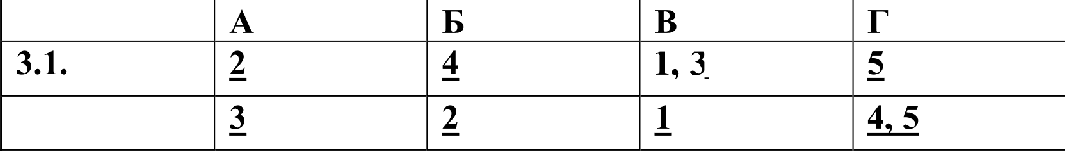 3.2.Задание 4. Кратко, но точно ответьте  на вопросы  (6 баллов):Какую битву Петр называл «матерью Полтавской виктории» 1709 г.? Когда она произошла?  Битва при Лесной в 1708 году.Супруги Петр III и Екатерина II предоставили дворянам исключительные права, кто из их потомков лишил дворянство почти всех привилегий? Как надолго? Их сын Павел I отменил многие положения «Манифеста о вольностях дворянских» и «Жалованной грамоты дворянству»,  их внук Александр  I вернул все дворянские  привилегии  в 1801В отечественной истории не редкость случаи, когда государь «царствовал, но не правил», приведите не менее 4-х подобных примеров: Могут быть названы Фёдор Иванович, Пётр I Алексеевич (с 1682 до 1689 года), Иван V Алексеевич, Екатерина  i, Пётр II Алексеевич, Иоанн VI, могут быть названы другие примеры регентства из более ранней истории.Задание 5. Заполните пробелы в тексте. Ответ оформите в виде перечня элементов под соответствующими номерами (1 балл за каждый правильно заполненный пропуск, максимальный балл — 11).Задание №6. Перед Вами изображения политических деятелей России начала XX в. Распределите их в две группы, назвав каждого  и указав,  какую  политическую партию он возглавлял. Свой ответ оформите  в виде таблицы   (10  баллов).Каждый правильно данный критерий группы — 2 балла; каждый правильно названный деятель с обязательным правильным указанием napmuu, которую он возглавлял — 1 балл;деятель (или) возглавляемая им napmия названа неправильно — 0 баллов. В качестве правильного может быть указано любое из представленных названий napmuu. Итого — 10 баллов.Задание 7. Внимательно изучите плакаты и ответьте на вопросы (максимальный балл — 9):Скажите стороны, которые выпускали данные плакаты (по 1 баллу за каждый ответ). 1.- Белогвардейский, белый (антисоветский) 2.- Советский, красный (большевицкий, коммунистический)   3.  - Советский,  красный  (большевицкий, коммунистический)Скажите год выпуска каждого плаката (по 1 баллу за каждый правильный ответ, может быть назван только один год из указанного периода)1. - 1918-1921	2. - 1921-1922	3. - 1918-1919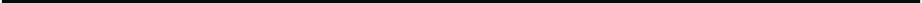 О каком событии  говорит плакат №2? (1 балл) Голод в Поволжье 1921-1922  гг.Как называется марксистская социально-политическая идеологическая установка, явление, отраженное в третьем рисунке? (2 балла) «Диктатvра пролетариата» (может быть принят ответ про  борьбу  с  «классовым  врагом»,  «эксплvататорскими классами»).Задание 8. Перед Вами отрывки из двух договоров, заключенных с Германией. Назовите данные договоры, укажите даты их подписания. Соотнесите данные договоры с фотографиями, на которых ихображено их подписание. Свой ответ оформите  в виде таблицы (6 баллов).Задание 9. Внимательно рассмотрите предложенную схему и ответьте на вопросы (10 баллов):Схема какого события изображена  на иллюстрации?  Гражданская  война В каком  году были достигнуты  максимальные  успехи, взят Орел? 1919Какой город обозначен «1» на схеме? Москва В каком  году туда была перенесена столица? 1918Как назывался  фронт, обозначенный  «2», защитниками  города  «1»? ЮжныйНазовите не менее 3-x полководцев, под руководством которых проходили обозначенные  серыми стрелками  направления  ударов войскRорнилов, Дeникин, Краснов, Дроздовский, Май-Маевский, Кvтепов, Слащёв, Шкypo, Павлов, Мамонтов, Врангель, Юзефович, Драгомиров (могvт быть названы  дрvгие  полководца ВСЮР).Какая категория населения юга России приняла наиболее активное участие в данных событиях на стороне указанных Вами полководцев?   Казачество.Задание 10. Работа с текстом. Прочитайте фрагмент текста, используя информацию, полученную  при анализе  и свои знания по истории,  ответьте на вопросы (Максимум— 10 баллов).Основываясь на тексте, определите, в дореформенный или послереформенный период он написан?  Свой ответ  аргументируйте, опираясь на текст. (3) В прошедшем  времени  говорится  о крепостном правеО каких положительных и отрицательных деловых качествах российских работников говорит автор? (1) Положительные: честный, способный  на рывок и трvдовой подвиг в плохих условиях, отрицательные: «ленивы, недобросовестны, дурно работают, не соблюдают условия, уходят с работы, забрав задатки»   Почему Энгельгарту  и другим помещикам  выгодна нищета  крестьян?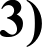 Кто ещё наживается на темноте и нищете крестьянства?  Свой  ответ обоснуйте. (3) Только нуждающийся  крестьянин  бvдет работать за бесценок.Что предлагает автор, чтобы повысить производительность и уровень жизни крестьянских хозяйств? (2) Предлагает производственнv» « бытовvю кооперацию.Каким образом Энгельгарт  объясняет крестьянскую  честность?  (1)«мужик прост, не знает, что от долга можно отказаться, если нет расписки, боится, как огня, судов, не надеется, что сумеет говорить у судьи, боится попасть в тюрьму и т.д. Но этого еще мало, что мужик прост, вывертов не знает (Бога боится), он еще крепок земле и всегда впереди ожидает нvжды. Сегодня не отдашь долга - завтра уже не дадут».Задание 11. Эссе. Максимальная  оценка  20 баллов.При написании работы постарайтесь исходить из того, что Жюри, оценивая Ваше эссе, будет руководствоваться следующими критериями:Обоснованность выбора темы (объяснение выбора темы и задач, которые  ставит перед собой в своей работе участник). Оценивается вводная часть к работе - не более  5 баллов. Требуется внятное оригинальное объяснение, демонстрирующее заинтересованность в теме (2), и четкая постановка задач  работы, исходя  из понимания  смысла  высказывания  (должно быть сформулировано 4 задачи) (3).Оценка основной  части к  работе (макс. 12 баллов): При оценке каждой  из выделенных задач  учитываются:- грамотность  использования  исторических фактов  и терминов (3);— аргументированность авторской позиции (3).- творческий  характер  восприятия  темы,  ее осмысления.  Требуется  ярко выраженная личная позиция, заинтересованность в  теме, оригинальные  (имеющие право на существование, исходя из фактов и историографии) мысли, задачи и пути их решения  (2). Работа  написана  хорошим литературным  языком  с учетом  всех жанровых особенностей эссе (2).- знание различных точек зрения по избранному  вопросу (2).3. Умение автора делать конкретные выводы по сути своей позиции, исходя из смысла высказывания и задач, сформулированных во введении. Оценивается заключение к работе — не более 3 баллов.№Вставка№Вставка1.Иван III7.Софье Палеолог2.Василия II8.итальянские3.Феодальной войны9.Московского4.Новгородской 10.Иосифлянами   (или нестяжателями)5.1480i iНестяжателями  (или иосифлянами)6.ордынскоеЕритерий выделения группыНомер изображенияДеятельПартия, которуювозглавлялЛидеры левыхпартий3Чернов В.М.ПCP (эсеры, социал- революционеры)Лидеры левыхпартий5Ленин В.И.PCДPП (6),большевики;  PKПЛидеры левыхпартий6Мартов (Педерб»v   I Ю.О.МеньшевикиЛидерыправоцентристских партий1Гучков А.И.«Союз 17октября», октябристыЛидерыправоцентристских партий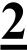 Рябvшинский П.П.Прогрессивная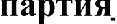 Лидерыправоцентристских партий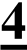 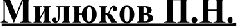 Конститvционныедемократы, кадетыБуква отрывка (не заполняется)Название договораДатаНомер соответствующей фотографииДеятель, подписывающий с советской стороныАПакт  (договор) оненападении1939г.2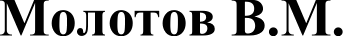 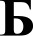 Московскийдоговор/ Договор о дружбе и добрососедстве1970г.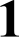 Косыгин А.Н.